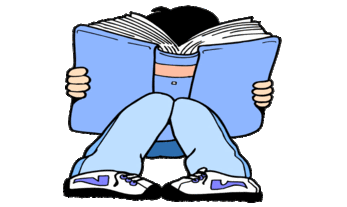 YEAR 6 HOME LEARNING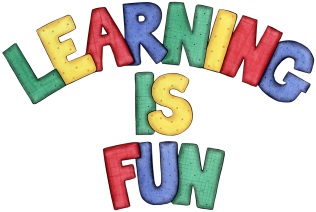 YEAR 6 HOME LEARNINGDate Set20/11/15Date DuePink Book Writing Task: Wednesday 25th NovemberMathletics and Spellings: Friday 27th NovemberMathleticsYou have been assigned some tasks relating to the methods we have been using for mental calculations this week. There are three new activities on mental multiplication and division.SpellodromeWritingWill be confirmed on Monday 22nd NovYour writing task this week is to imagine you were a child living in London during World War 2 and you are evacuated to the country. Write a story about what happened to you.You should spend 15 minutes planning and 45 minutes writing.ReadingRecommended daily reading time: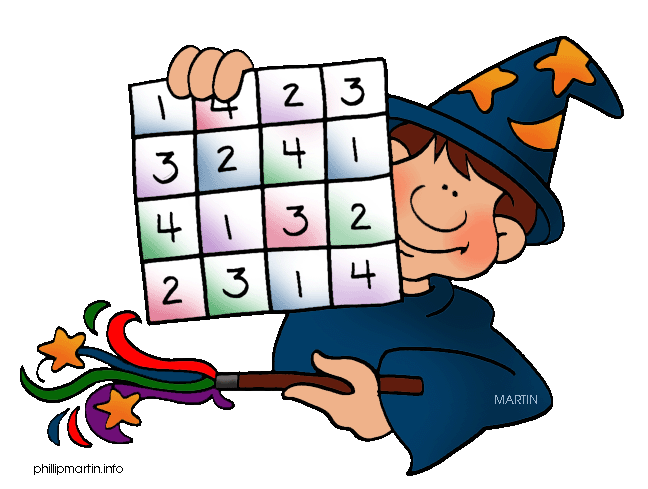 KS1 15-20 minutes KS2 40 minutesHome Learning ProjectDate Set: Friday 20th November                                                  Date Due: Pink Book Writing Task: Wednesday 25th NovemberMathletics and Spellings: Friday 27th NovemberGreekPlease go to Greek Class Blog for Greek Home LearningGreek Class - St Cyprian's Greek Orthodox Primary Academy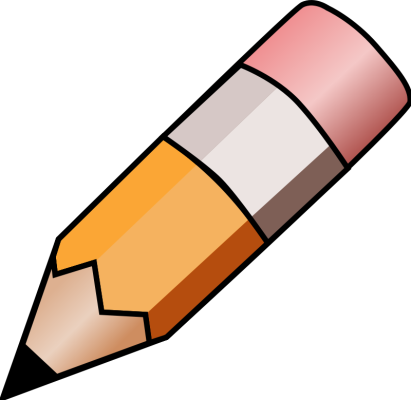 